ГОСУДАРСТВЕННОЕ БЮДЖЕТНОЕ ОБЩЕОБРАЗОВАТЕЛЬНОЕ УЧРЕЖДЕНИЕ КАЛУЖСКОЙ ОБЛАСТИ «СПОРТИВНАЯ ШКОЛА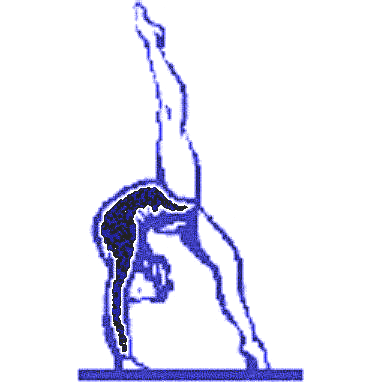 ОЛИМПИЙСКОГО РЕЗЕРВА ПО СПОРТИВНОЙ ГИМНАСТИКЕ ЛАРИСЫ ЛАТЫНИНОЙ»249038, Калужская область, г. Обнинск, Самсоновский проезд, 8-а,тел/факс (48439) 22-0-53, тел. (48439) 22-0-33, 8 (910) 914-76-97,ИНН 4025077436, КПП 402501001ОТЧЕТ о проделанной работе по дистанционному обучениюв ГБОУ КО «СШОР Л.Латыниной» с 13-17 апреля 2020г.На основании Указа Президента РФ от 02.04.2020г. «О мерах по обеспечению санитарно-эпидемиологического благополучия населения на территории РФ в связи с распространением новой коронавирусной инфекции (COVID-19)», на основании приказа Министерства образования и науки Калужской области №460 от 03.04.20г, ГБОУ КО «СШОР Л.Латыниной»(в дальнейшем, школа) перешла на дистанционное обучение с 06.04.20г.(п.2.2 приказа).Согласно п.2.3  приказа наша школа продолжает обеспечивает реализацию образовательных программ с 1-10 классы с применением электронного обучения и дистанционных образовательных технологий для всех учащихся. В период 13-17 апреля 2020г дистанционно были охвачены 100% учеников.Для полноценного учебного процесса были составлены сведения о домашних заданиях на указанный период. Все родители и дети были оповещены о времени и сроках выполнения. Сами задания, контактные телефоны учителей были размещены на официальном  сайте общеобразовательной школы ГБОУ КО «СШОР Л.Латыниной».Чтобы организовать связь между учителем-учеником, учителем-родителем, учителем-классным руководителем, учитель-администрация наша школа работает на Интернет платформе ZOOM и на других платформах и приложениях мобильных телефонов (WhatsApp, Skype...).В школе оборудованы 3 кабинета для онлайн-трансляций, составлен график посещения кабинета учителями, не имеющих возможность выходить в онлайн дома). Учителя используют свои новые навыки  для  работы дистанционно в домашних условиях. Благодаря действиям администрации дистанционно были охвачены 100% педагогического состава. На период прошедшей недели на ZOOM платформе зарегистрировались все учителя школы 100%. График онлайн-конференций составлен  утвержденному расписанию школы на 2-е полугодие 2019/2020гг. учебного года. Учебный план строго соблюдается. Считаю, это хорошим результатом. Для плавной работы в онлайн режиме еженедельно составляется и размещается на сайт школы График онлайн-конференций,а так же домашнее задние на предстоящую неделю. Данную информацию до родителей доводит и классный руководитель. Он же отправляет текущие оценки по всем предметам за неделю.Если на начало недели запланированных уроков было 146 онлайн-конференций, то на конец недели школа вышла на 152, что составило 104 %. (Таблица1.)Таблица 1.Онлайн-конференция на платформах интернета по классам. За период: 13.04.2020-17.04.2020 г.Нельзя не отметить профессиональное мастерство педагогических работников. Все учителя продолжают повышать свою квалификацию и навыки мастерства, стараются  идти в ногу со временем. Таким образом, на следующую неделю уже запланированы 152 онлайн-часа. Но опыт показывает, что таких уроков будет больше. (Таблица 2)Таблица 2. Сведения о запланированных онлайн-уроков на платформах интернета в период дистанционного обучения.Рисунок 1. Диаграмма о запланированных онлайн-конференциях на перид 06-24 апреля.На диаграмме прослеживаются резкие скачки вверх и некоторые колебания. Все это говорит о готовности учителей работать в режиме онлайн. Конечно, нельзя забывать о САНПИн при работе с компьютером. В младшем звене организовано в день от 1 до 2 онлайн-конференций, в среднем и старшем от 1 до 6. Продолжительность онлайн-урока  составило от 20-30 минут. Запланированы перерывы и  время обеда, для того, чтобы дети могли отдохнуть и пообедать. Контроль домашнего задания проходило в основном, через электронную почту или во время онлайн-конференций. Каждый ученик получал оценку за домашнюю работу. Оценки получали и во время урока за работу на уроке. Сводные ведомости с оценками за 13-17 апреля 2020г составлены по классам, и результаты доведены до каждого родителя. Все учителя были онлайн доступны, так же работает горячая линия и техподдержка. Любой ученик школы или его родитель может связаться и задать волнующий его вопрос. На этой неделе была и остается важная проблема, это перебои со связью Интернет. Однако, учителя стараются провести урок с помощью телефона или электронной почты.Благодаря слаженности коллектива и упрямству учителей ни один ребенок не остался без внимания. Классные руководители тесно сотрудничали с родителями и учениками, поддерживали необходимую планку для благополучного выполнения учебного процесса. Учителя продолжают вносить корректировки в календарно-тематические планирования.В конце отчета, хочу отметить, что прошедшая неделя была плотнее и результативнее предыдущей. Весь педагогический состав и администрация школы приспособились к такой форме работы и старались делать свои уроки более интереснее, прибегая к разным формам ведения онлайн-урока, работали сплоченно и организованно.Планирование на следующую неделю: Сведения по домашнему заданию 1-10 классы и график онлайн-конференций разместить на официальном сайте ГБОУ КО «СШОР Л.Латыниной» в разделе Общеобразовательная школа. Провести анализ текущих оценок. Определить качество успеваемости на период 6-24 апреля2020г. Результат проведенной работы школы в дистанционном режиме 13-17 апреля 2020г оцениваю на 4,8 балла.Заведующая учебной частью:          Малявко Алевтина Олеговна     17.04.2020г.КлассЗапланированных онлайн-уроков на неделю06-10 апрЗапланированных онлайн-уроков на неделю 13-17апрЗапланированных онлайн-уроков на неделю20-24 апр16662867375747575871961514227121020812923917142610161415Итого:108146152КлассПроведенных онлайн-уроков за неделю13-17апреляПроведенных онлайн-уроков за неделю13-17апреляПроведенных онлайн-уроков за неделю13-17апреляПроведенных онлайн-уроков за неделю13-17апреляКлассZoomSkypeWhatsAppИтого:16--627--737--747--7517-219621-12271622208182323919342610122115Итого:130913152